Центр реабилитации слуха и речи «Тоша&Co»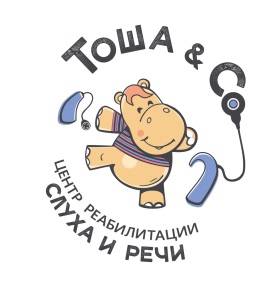 Программа курса повышения квалификации (54 час, с выдачей Удостоверения)«Система организации работы по слухоречевому развитию с детьми (раннего, дошкольного и школьного возраста) после кохлеарной имплантации/слухопротезирования и с сочетанными нарушениями» Московская область, г. Фрязино, бизнес-центр Планета IQМодуль IВведение в акустику. Анатомия и физиология слуховой системы. Методы исследования слуха у детей и взрослыхСлуховые решения  (КИ, 2КИ, КИ+СА, 2СА, системы костной проводимости) и ключевые факторы эффективности реабилитацииКохлеарная имплантация: принцип работы, отбор кандидатов, показания и противопоказания, операция, подключение, реабилитацияВзаимодействие сурдолога и сурдопедагога в настроечных сессиях КИ/СА Технические особенности систем КИ/СА— области знаний педагогов, дефектологов и родителейМодуль IIПедагогическая диагностика слуха. Диагностика уровня речевого развитияСпецифика слухоречевого развития кохлеарноимплантированных детей, глухих детей и детей с нарушениями речи при норме слухаРазвитие слуха и речи у детей с сочетанными нарушениями (двигательные расстройства, тяжелые нарушения речи, аутизм, слуховая/аудиторная нейропатия).  Выбор стратегии для формирования произношения у детей с ТМНРСпецифика работы сурдопедагога и логопеда с КИ детьмиРабота  логопеда  с ребёнком, имеющим нарушения слуха,  на начальном этапеОсобенности работы по формированию слоговой структуры и грамматикиСурдопедагогическая работа со школьниками. Индивидуальные и коллективные занятия.Леонгард Э.И. «Сурдопедагог  в современной системе помощи ребёнку с нарушенным слухом. Взаимодействие специалиста с семьёй в процессе воспитания ребёнка»Модуль IIIВведение в нейропсихологию детского возраста.Нейропсихологические приемы работы с детьми КИ.  Эффективное занятие с ребенкомДвигательная коррекция. Специфика работы нейропсихолога при гиперактивностиТрудности школьного обучения, нейропсихологический подход Профилактика и приемы коррекции манипулятивного поведения у детей. Выбор образовательного учреждения – как не ошибиться?Особенности работы с родителями детей с КИ и СА. Психологический аспектПрофилактика выгорания и приемы саморегуляции педагогов в работе с детьми с ОВЗМодуль  IVИспользование подхода DIR-floortime и «Игровой педагогики» в работе с детьми с нарушением слуха и особенностями развития. Работа с движением. Формирование схемы тела. Индивидуальные и групповые занятияСенсорная интеграция в комплексе помощи детям с нарушенным слухомМузыка в коррекционно-терапевтической работе с КИ детьми Использование методических,   дидактических пособий и программного обеспечения в работе.  Средства и инструменты  АДК.Модуль VПринципы организации деятельности Центра «Тоша&Co». Алгоритм разработки индивидуальной программы реабилитационного курса пациентов с СА и КИ.Нормативно-правовое поле реабилитационного процесса. Образовательный маршрут ребёнка с нарушением слуха.Ассистивное оборудования по слуху. Решение проблем слухового дефицита при использовании детьми КИ и СА. Формы обучения: посещение открытых занятий,  лекции, семинары, практика, разбор кейсов, самостоятельная работа обучающихся (изучение материалов по теме курса). Аттестация обучающихся проводится по результатам самостоятельных занятий курсантов с детьми с супервизией (6 день обучения).На теоретических и практических занятиях используются образовательные технологии,  отражающие специфику программы, а именно активные формы обучения: анализ конкретных ситуаций,  тематические дискуссии, решение практических задач и интерактивные формы, включая работу в малых группах и совместное выполнение заданий. Предусмотрено посещение Центра реабилитации слуха и речи «Тоша&Co» и ГК «Исток-Аудио» (экскурсия)